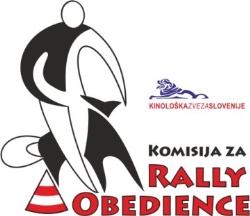 Pravila izvedbe razreda »Veterani« na RO tekmah v letu 2018Zaradi velikega interesa je zaželjeno, da organizatorji RO tekem organizirajo tudi razred »Veterani" (ni pa obvezno).Razred »Veterani« poteka na pravilih razreda RO-II. Dovoljene sta oviri: slalom in tunel.V razredu »Veterani« lahko nastopajo psi, ki so dopolnili 7 let.V razredu »Veterani« ni razvrščanja.Organizator podeli v razredu »Veterani« simbolične nagrade.Razred »Veterani« ne šteje v skupni seštevek državnih RO tekem.